Toronto, Niagara, Ottawa, Quebec, La Mauricie y Montreal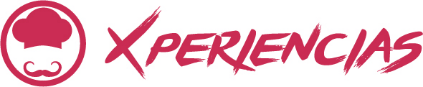 Duración: 9 días Llegadas: lunes, 13 de mayo al 14 de octubre 2024Mínimo 2 pasajeros.Servicios compartidos.Día 1.- TorontoLlegada al aeropuerto de Toronto, recepción y traslado a nuestro céntrico hotel. Tiempo libre, aconsejamos visitar el barrio del Entertainment, entre las calles King y Queen que en este momento es el lugar de esparcimiento nocturno más dinámico en Toronto y el lujoso barrio de Yorkville en donde están las boutiques de lujo, o el Puerto de Toronto que adquiere particular vida por la tarde. Alojamiento.Día 2.- Toronto – Niagara07:45 Encuentro con su guía en el Lobby y salida para inicio de su viajeDesayuno. Visita de esta ciudad, la mayor de Canadá y capital de la provincia de Ontario: el centro financiero, el  antiguo y nuevo Ayuntamiento, la avenida University con sus hospitales más importantes e instituciones  tradicionales,  el Parlamento provincial, el distinguido barrio Yorkville con sus tiendas  elegantes , el  barrio chino -segundo en importancia de Canadá- Parada fotográfica para admirar a la Torre CN, la estructura independiente más alta del hemisferio occidental con sus orgullosos 553.33 metros y que es visitada por más de 2 millones de personas cada año. Salida para Niagara-On-The-Lake, llamado el pueblo más bonito de Ontario que fue capital del Alto Canadá a partir de 1792 y que en sus orígenes fue poblado por colonos americanos. Haremos una parada para recorrer la calle principal. Continuación a Niágara por el camino panorámico que bordea el río del mismo nombre.  Allí nos esperan las majestuosas y famosas cataratas que deslumbrarán con su impresionante caudal de agua y que son una de las mayores atracciones en Norteamérica. ¡Aventura en el Barco Hornblower incluida! Parada en el Table Rock para observar estas maravillosas cataratas. Almuerzo Opcional con costo en Restaurante Skylon con vista a las Cataratas. Llegada a nuestro hotel en Niágara Falls. En su tiempo libre sugerimos un paseo en Helicóptero (según condiciones climáticas) o por la noche visitar las cataratas iluminadas.  Alojamiento.Día 3.- Niagara – Mil islas – OttawaDesayuno. Salida temprana por la autorruta Transcanadiense hacia Ottawa. La región de 1000 Islas es una de las más hermosas y románticas del país en donde tomaremos una excursión de una hora en barco (incluida) para admirar estas islas y sus mansiones y curiosidades en el nacimiento del río San Lorenzo. Continuación hacia la capital del País que sorprenderá por su bella arquitectura y geografía en la margen del Río Ottawa.  Al llegar comenzaremos la visita panorámica, de la ciudad, la Catedral, la residencia del primer ministro, del Gobernador General   que representa a la Reina Elizabeth II, el Canal Rideau bordeado de hermosas mansiones y jardines con flores multicolores. En el caso que la visita no sea terminada, será completada al día siguiente. Alojamiento.Día 4.- Ottawa – QuebecDesayuno. Salida hacia la capital de la provincia homónima, Quebec. Hoy atravesaremos el Río Ottawa para llegar a la Provincia de Québec y hacia los montes Laurentinos, plenos de lagos y montes que son el paraíso de las actividades al exterior. En camino visitaremos una plantación de arces en donde se produce la miel de Arce con métodos tradicionales y en donde tendremos un almuerzo típico de leñadores incluido. Continuación hacia Quebec. Al llegar comenzaremos la visita Panorámica de la ciudad más antigua del país, la ciudad amurallada, la parte alta y baja, la Plaza de Armas, la Plaza Royal, el Parlamento de la provincia. Cena opcional con costo. Alojamiento.Día 5.- QuebecDesayuno. Día libre, aconsejamos la siguiente excursión opcional:-Excursión opcional con costo adicional a la Costa de Beaupré 7 horas (80 km)Excursión en la que podrá conocer la encantadora Isla de Orleans, en donde podrá observar la ebullición de estos productores agrícolas y sus bellísimos pueblos, la Costa de Beaupré con su camino real y sus antiguas casas rurales, el magnífico Canyon de Santa Ana que con su bella cascada en un decorado natural. Las Cataratas Montmorency que con sus 83 metros de altura son más altas que el Niagara en donde montaremos en el funicular que nos llevara a la parte alta.Almuerzo Incluido. ¡Una excursión de contrastes que seguramente satisfará a los más exigentes!  Tiempo libre. Alojamiento.Día 6.- QuebecDesayuno. Día libre, aconsejamos la siguiente excursión opcional:-Excursión Safari Fotográfico a las Ballenas opcional con costo, (450km 10 horas) Salidas 24 de junio al 9 de septiembre (periodo a confirmar en mayo 2024)Para visitar la región de Charlevoix para lo cual saldremos temprano hacia esta región la más bonita de la provincia, en donde se instalarán artistas y poetas, con sus bellos pueblos y geografía nos dejara un recuerdo indeleble de nuestro viaje. Al llegar a la confluencia del río Saguenay, tomaremos el barco que nos llevara a nuestro safari Fotográfico a las ballenas de una duración de 3 horas. Continuación hacia Quebec. Resto del día libre.En sus ratos libres, disfrute del maravilloso ambiente de esta romántica ciudad. Regreso a Quebec. Alojamiento.Día 7.- Quebec – La MauricieDesayuno. Esta mañana nos dirigimos a esta legendaria región en donde todavía siguen existiendo los típicos leñadores canadienses y donde se desarrolla esta actividad tan ligada a Canadá. Continuamos camino hacia la Mauricie, al llegar a nuestro magnifico hotel en el medio de la naturaleza, al borde del Lago transparentes aguas, en una de las más bellas Regiones naturales de Quebec, podremos comenzar nuestras actividades disponibles en este gran resort. Hoy este territorio es todo suyo con sus innumerables actividades y senderos peatonales. Disfrute de la naturaleza o del magnífico Centro Acuático con su piscina cerrada del hotel (incluida) El hotel cuenta con una Centro de Actividades en donde se encuentran las canoas y kayaks incluidos. A la hora indicada haremos una excursión para visitar el Oso Negro (incluida entre junio y septiembre, cuando no disponible se dará un almuerzo), a discreción del Hotel esta actividad se hará el día de llegada o al día siguiente. De regreso disfrutaremos de una cena incluida. Alojamiento.Día 8.- La Mauricie – MontrealDesayuno. Disfrutemos todavía de los últimos momentos en este paraíso terrestre hasta nuestra salida en dirección a Montreal, ciudad que se ha hecho un nombre en el medio de la moda y conocida por su fina gastronomía y vida nocturna.  En camino, atravesaremos una simpática zona agraria. Al llegar,  Iniciaremos la visita de esta vibrante ciudad, segunda mayor urbe de lengua francesa en el mundo: el Complejo Olímpico (parada fotográfica), la calle St-Laurent, la  principal de la ciudad con sus muchos restaurantes con platos del mundo entero, el barrio de la Milla Cuadrada de Oro de Montreal en donde se encuentra hoy la famosa universidad de McGill,  el parque del Monte Real , favorito de los residentes de la ciudad , en donde se encuentra el Lago de los castores, y en donde haremos una parada fotográfica en el mirador de los enamorados. En camino al Viejo Montreal veremos el barrio Le Plateau Mont Royal que es hoy uno de los más populares. La Plaza de Armas, testigo de la evolución arquitectónica del lugar con sus edificios de diferentes épocas, y donde se encuentra la Basílica de Notre Dame de Montreal.  La Plaza Cartier y el ayuntamiento de Montreal. Resto del día libre. Alojamiento.	Día 9.- MontrealDesayuno. A la hora acordada traslado al aeropuerto. Fin de los servicios.Se necesita permiso ETA para visitar Canadá.Incluye:Traslado de llegada y de salida (el día de inicio y fin del programa)Alojamiento: 8 noches como mencionado (o similar)Servicio de 1 maleta por persona en hoteles de categoría A solamente (En hoteles de categoría B incluida entre Mauricie y Montreal)Guía de idioma CastellanaTransporte con vehículos según el número de pasajeros, y el guía podrá ser el chofer al mismo tiempo.Comidas:  8 Desayunos en hotel Día 4 - 1 Almuerzo típico en Cabaña de miel de arce Chez DanyDía 7 - 1 Cena en el Hotel Lac à L’Eau ClaireVisita de ciudad en Toronto, Niágara, Ottawa, Québec y MontrealPaseo en barco Hornblower en Niagara (en caso de no estar disponible se reemplazará por los Túneles escénicos en Niagara)Paseo en barco en Mil islas (en caso de no estar disponible se reemplazará por actividad a determinar)Excursión de visita al Oso en Lac a l`Eau Claire, entre junio y septiembre, cuando no esté disponible se reemplazará por un almuerzo el día Lunes en el mismo hotelTodas las visitas mencionadas en el itinerario salvo cuando está indicado que son visitas opcionalesAsistencia de viaje básica. (opcional asistencia de cobertura amplia, consultar con su asesor Travel Shop)Todos los impuestos aplicablesNo incluye:Boletos de avión para su llegada y salida a Canadá desde Ciudad de MéxicoAlimentos no especificados Manejo de equipaje extraTodo servicio no descrito en el precio incluyePropinas y gastos personaleseTA de ingreso a CanadáImportante:Debido al impacto del Covid – 19, todos los tours están sujetos a cambios (días de operación, incluidos, pick up, horarios). En caso que algún tour no esté disponible en el momento del viaje, estaremos ofreciendo una alternativa de tour o el reembolso del mismo.Máximo 2 menores por habitación, compartiendo con 2 adultosConsultar tarifa aplicable de acuerdo a edad del menorEl ETA es un permiso electrónico que permite a los Ciudadanos Mexicanos ingresar a Canadá y es obligación de los pasajeros solicitarla antes de viajar NO nos hacemos responsables en caso de olvido. El costo es de $7 CAD por persona y la solicitud se hace rápidamente en línea desde: www.canada.ca/eta (descripción http://www.cic.gc.ca/english/visit/eta-facts-es.asp)Los hoteles están sujetos a cambio según la disponibilidad al momento de la reserva por el tour operador
En ciertas fechas, los hoteles propuestos no están disponibles debido a eventos anuales preestablecidos
En esta situación, se mencionará al momento de la reserva y confirmaremos los hoteles disponibles de la misma categoría de los mencionadosHabitaciones estándar. En caso de preferir habitaciones superiores favor de consultar.No se reembolsará ningún traslado, visita y/o servicio en el caso de no disfrute o de cancelación del mismoEl orden de las actividades puede tener modificacionesAl momento de su registro en el hotel, una tarjeta de crédito le será requerida, esto es con el fin de garantizar que usted se compromete a no dañar la habitación y dejarla en las mismas condiciones que le fue entregada. La Tarjeta de crédito le ayudara también para abrir crédito dentro de las instalaciones del hotel para consumo internoManejo de Equipaje en el autobús máximo de 1 maleta por persona. En caso de equipaje adicional costos extras pueden ser cobrados en destinoPara poder confirmar los traslados debemos recibir la información completa a más tardar 30 días antes de la salida. Si no recibimos esta información el traslado se perderá sin reembolsoLa silla de bebe es obligatoria para el traslado del aeropuerto al hotel de Toronto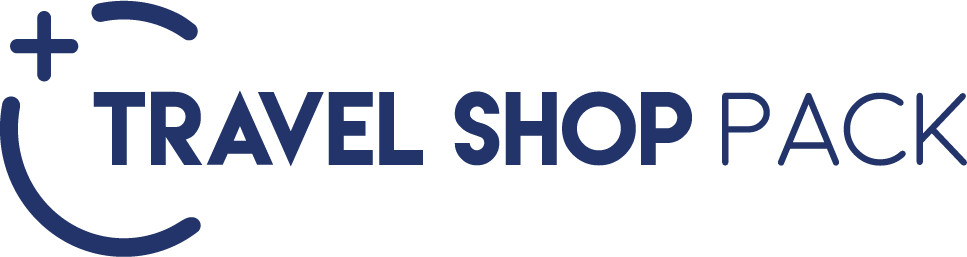 SALIDAS SALIDAS 20242024MAYO13, 20, 27JUNIO3, 10, 17, 24JULIO1, 8, 15, 22, 29AGOSTO1, 5, 12, 19, 26SEPTIEMBRE2, 9, 16, 23, 30OCTUBRE7, 14SALIDA EN JUEVESSALIDA EN JUEVESHOTELES PREVISTOS O SIMILARESHOTELES PREVISTOS O SIMILARESHOTELES PREVISTOS O SIMILARESHOTELES PREVISTOS O SIMILARESHOTELES PREVISTOS O SIMILARESCIUDADHOTELCAT B.HOTELCAT A.TORONTOCHELSEA HOTELPCHELSEA HOTELPNIAGARAWYNDHAM GARDEN NIAGARA FALLSTSFOUR POINTS FALLSVIEW BY MARRIOTTPOTTAWAEMBASSY HOTEL AND SUITESTSSHERATON OTTAWA / LORD ELGINPQUEBECHOTEL PUR QUEBECPHILTON QUEBEC / CHATEAU LAURIERPLA MAURICIEHOTEL LAC A L’EAU CLAIRE PHOTEL LAC A L’EAU CLAIRE PMONTREALFAIRMONT THE QUEEN ELIZABETHPFAIRMONT THE QUEEN ELIZABETHPCHECK IN EN HOTELES: 15:00HRS/ CHECK OUT: 12:00HRSCHECK IN EN HOTELES: 15:00HRS/ CHECK OUT: 12:00HRSCHECK IN EN HOTELES: 15:00HRS/ CHECK OUT: 12:00HRSCHECK IN EN HOTELES: 15:00HRS/ CHECK OUT: 12:00HRSCHECK IN EN HOTELES: 15:00HRS/ CHECK OUT: 12:00HRSTARIFA POR PERSONA EN USDTARIFA POR PERSONA EN USDTARIFA POR PERSONA EN USDTARIFA POR PERSONA EN USDTARIFA POR PERSONA EN USDTARIFA POR PERSONA EN USDTARIFA POR PERSONA EN USDTARIFA POR PERSONA EN USDSOLO SERVICIOS TERRESTRESSOLO SERVICIOS TERRESTRESSOLO SERVICIOS TERRESTRESSOLO SERVICIOS TERRESTRESSOLO SERVICIOS TERRESTRESSOLO SERVICIOS TERRESTRESSOLO SERVICIOS TERRESTRESSOLO SERVICIOS TERRESTRESCATEGORÍA BDBLTPLCPLSGL12 A 175 A 110 A 4MAYO2430218020703630N/AN/A760JUNIO2440217020703630N/AN/A760JULIO AL 19 DE AGOSTO2550225021303850N/AN/A76026 DE AGOSTO AL 14 DE OCTUBRE2510222021003780N/AN/A760CATEGORÍA ADBLTPLCPLSGL12 A 175 A 110 A 4MAYO260023302220386014501250760JUNIO268023802260401014501250760JULIO AL 19 DE AGOSTO28702510236044001450125076026 DE AGOSTO AL 14 DE OCTUBRE274024202290414014501250760TARIFA POR PERSONA EN USDTARIFA POR PERSONA EN USDTARIFA POR PERSONA EN USDTARIFA POR PERSONA EN USDTARIFA POR PERSONA EN USDTARIFA POR PERSONA EN USDTARIFA POR PERSONA EN USDTARIFA POR PERSONA EN USDSERVICIOS TERRESTRES Y AÉREOSSERVICIOS TERRESTRES Y AÉREOSSERVICIOS TERRESTRES Y AÉREOSSERVICIOS TERRESTRES Y AÉREOSSERVICIOS TERRESTRES Y AÉREOSSERVICIOS TERRESTRES Y AÉREOSSERVICIOS TERRESTRES Y AÉREOSSERVICIOS TERRESTRES Y AÉREOSCATEGORÍA BDBLTPLCPLSGL12 A 175 A 110 A 4MAYO3370312030104570N/AN/A1700JUNIO3380311030104570N/AN/A1700JULIO AL 19 DE AGOSTO3490319030704790N/AN/A170026 DE AGOSTO AL 14 DE OCTUBRE3450316030404720N/AN/A1700CATEGORÍA ADBLTPLCPLSGL12 A 175 A 110 A 4MAYO3540327031604800239021901700JUNIO3620332032004950239021901700JULIO AL 19 DE AGOSTO381034503300534023902190170026 DE AGOSTO AL 14 DE OCTUBRE3680336032305080239021901700RUTA AÉREA PROPUESTA CON AIR CANADA SALIENDO DE LA CIUDAD DE MÉXICO: MÉXICO - TORONTO - MONTREAL - MÉXICOIMPUESTOS (SUJETOS A CONFIRMACIÓN): 350 USD POR PASAJEROLOS VUELOS SUGERIDOS NO INCLUYEN FRANQUICIA DE EQUIPAJE - COSTO APROXIMADO 40 USD POR TRAMO POR PASAJERO.SUPLEMENTO PARA VUELOS DESDE EL INTERIOR DEL PAÍS - CONSULTAR CON SU ASESOR TRAVEL SHOPTARIFAS SUJETAS A DISPONIBILIDAD Y CAMBIO SIN PREVIO AVISO SE CONSIDERA MENOR DE 0 A 4, 5 A 11 Y 12 A 17 AÑOSVIGENCIA: 13 DE MAYO AL 14 DE OCTUBRE 2024CONSULTAR SUPLEMENTOS PARA TEMPORADA ALTATRAVEL SHOP PACK  TRAVEL SHOP PACK  TRAVEL SHOP PACK  TRAVEL SHOP PACK  TRAVEL SHOP PACK  TARIFA POR PERSONA EN USDTARIFA POR PERSONA EN USDTARIFA POR PERSONA EN USDTARIFA POR PERSONA EN USDTARIFA POR PERSONA EN USDINCLUYEADT5 A 110 A 4DETALLEOPCIONAL 2 COMIDAS130110A CARGO DE LOS PADRES1 almuerzo el día 2 y Cena el día 4EXCURSIÓN COSTA DE BEAUPRÉ (7 HORAS)15013090Día 5 Incluye Isla de Orleans, Canyon Ste-Anne, Basílica de Santa Ana, Cataratas Montmorency y AlmuerzoEXCURSIÓN SAFARI FOTOGRÁFICO A LAS BALLENAS (24 DE JUNIO AL 9 DE SEPTIEMBRE)250200200Día 6 Duración Total 10 Horas Incluye Safari Fotográfico de 3 horas y AlmuerzoNOCHES ADICIONALESNOCHES ADICIONALESNOCHES ADICIONALESNOCHES ADICIONALESNOCHES ADICIONALESNOCHES ADICIONALESTARIFA POR PERSONA EN USDTARIFA POR PERSONA EN USDTARIFA POR PERSONA EN USDTARIFA POR PERSONA EN USDTARIFA POR PERSONA EN USDTARIFA POR PERSONA EN USDDBLTPLCPLSGLMNR -17TORONTO CHELSEA HOTEL 4* HABITACIÓN ESTÁNDAR14012011023040FAIRMONT THE QUEEN ELIZABETH 4* HABITACIÓN FAIRMONT28022020049060